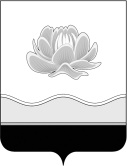 Российская ФедерацияКемеровская область - КузбассМысковский городской округСовет народных депутатов Мысковского городского округа(седьмой созыв)Р Е Ш Е Н И Еот 18 октября 2023 г. № 6-нО внесении изменений в решение Совета народных депутатов Мысковского городского округа от 29.09.2021 № 63-н «Об утверждении Положения о муниципальном земельном контроле в границах Мысковского городского округа»ПринятоСоветом народных депутатовМысковского городского округа17 октября 2023 годаВ соответствии с Федеральным законом от 04.08.2023 № 483-ФЗ «О внесении изменений в статью 52 Федерального закона «О государственном контроле (надзоре) и муниципальном контроле в Российской Федерации» и статью 4 Федерального закона «О внесении изменений в отдельные законодательные акты Российской Федерации», Федеральным законом от 31.07.2020 № 248-ФЗ «О государственном контроле (надзоре) и муниципальном контроле в Российской Федерации», руководствуясь статьями 12, 32 Устава Мысковского городского округа, Совет народных депутатов Мысковского городского округар е ш и л:1. Внести в решение Совета народных депутатов Мысковского городского округа от 29.09.2021 № 63-н «Об утверждении Положения о муниципальном земельном контроле в границах Мысковского городского округа» (в редакции решения от 24.05.2023 № 33-н) (далее – решение) следующие изменения:1.1. пункт 6 изложить в следующей редакции: «6. Контроль за исполнением настоящего решения возложить на комитет Совета народных депутатов Мысковского городского округа по развитию местного самоуправления и безопасности, администрацию Мысковского городского округа.»;1.2. пункт 3.11 раздела 3 Положения о муниципальном земельном контроле в границах Мысковского городского округа, утвержденного решением изложить в следующей редакции: «3.11. Профилактический визит проводится в форме профилактической беседы по месту осуществления деятельности контролируемого лица либо путем использования видео-конференц-связи.В ходе профилактического визита контролируемое лицо информируется об обязательных требованиях, предъявляемых к его деятельности либо к принадлежащим ему объектам контроля, их соответствии критериям риска, основаниях и о рекомендуемых способах снижения категории риска, а также о видах, содержании и об интенсивности контрольных мероприятий, проводимых в отношении объектов контроля, исходя из их отнесения к соответствующей категории риска.При проведении профилактического визита контролируемым лицам не выдаются предписания об устранении нарушений обязательных требований. Разъяснения, полученные контролируемым лицом в ходе профилактического визита, носят рекомендательный характер.Контролируемое лицо вправе обратиться в Комитет с заявлением о проведении в отношении его профилактического визита (далее - заявление контролируемого лица).Комитет рассматривает заявление контролируемого лица в течение десяти рабочих дней с даты регистрации указанного заявления и принимает решение о проведении профилактического визита либо об отказе в его проведении с учетом материальных, финансовых и кадровых ресурсов Комитета, категории риска объекта контроля, о чем уведомляет контролируемое лицо.В случае принятия решения о проведении профилактического визита по заявлению контролируемого лица Комитет в течение двадцати рабочих дней согласовывает дату проведения профилактического визита с контролируемым лицом любым способом, обеспечивающим фиксирование такого согласования, и обеспечивает включение такого профилактического визита в программу профилактики рисков причинения вреда (ущерба) охраняемым законом ценностям.Комитет принимает решение об отказе в проведении профилактического визита по заявлению контролируемого лица по одному из следующих оснований:1) от контролируемого лица поступило уведомление об отзыве заявления о проведении профилактического визита;2) в течение двух месяцев до даты подачи заявления контролируемого лица Комитетом было принято решение об отказе в проведении профилактического визита в отношении данного контролируемого лица;3) в течение шести месяцев до даты подачи заявления контролируемого лица проведение профилактического визита было невозможно в связи с отсутствием контролируемого лица по месту осуществления деятельности либо в связи с иными действиями (бездействием) контролируемого лица, повлекшими невозможность проведения профилактического визита;4) заявление контролируемого лица содержит нецензурные либо оскорбительные выражения, угрозы жизни, здоровью и имуществу должностных лиц Комитета либо членов их семей.Проведение профилактических визитов обязательно в отношении объектов контроля, отнесенных к категориям чрезвычайно высокого, высокого и значительного риска.О проведении обязательного профилактического визита контролируемое лицо уведомляется не позднее чем за пять рабочих дней до даты его проведения.Контролируемое лицо вправе отказаться от проведения обязательного профилактического визита, уведомив об этом Комитет не позднее чем за три рабочих дня до даты его проведения.Профилактический визит проводится Комитетом в форме профилактической беседы по месту осуществления деятельности контролируемого лица. Срок проведения профилактического визита не может превышать один рабочий день. В ходе профилактического визита контролируемое лицо информируется о требованиях, предъявляемых к объекту контроля, соответствию объекта контроля критериям риска, об основаниях и о рекомендуемых способах снижения категории риска, а также о видах, содержании и об интенсивности контрольных мероприятий. По результатам профилактического визита в течение 5 рабочих дней с даты проведения Комитетом контроля оформляется и вручается под роспись контролируемому лицу (направляется в установленном порядке) экземпляр листа профилактической беседы, содержащий информацию, доведенную до контролируемого лица в ходе профилактического визита. В ходе профилактического визита может осуществляться сбор сведений, необходимых для отнесения объектов контроля к категориям риска.».2. Настоящее решение направить главе Мысковского городского округа для подписания и опубликования (обнародования) в установленном порядке.3. Настоящее решение вступает в силу на следующий день после его официального опубликования.4. Контроль за исполнением настоящего решения возложить на комитет Совета народных депутатов Мысковского городского округа по развитию местного самоуправления и безопасности, администрацию Мысковского городского округа.Председатель Совета народных депутатовМысковского городского округа                                                                       А.Б. АрхиповИ.о. главы Мысковского городского округа                                                 Е.В. Капралов